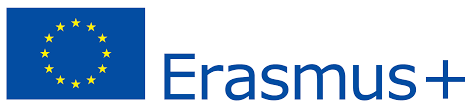 VPRAŠANJA ZA FOKUSNO SKUPINOStarejši moški kot člani skupnostiIme lokalne skupnosti:Vas/mesto/kraj:Občina:Velikost vasi/mesta/skupnosti (število prebivalcev):Število udeležencev fokusne skupine:Predstavniki občine/četrtne skupnosti:Predstavniki NVO:Drugi člani skupnosti: Ura ob začetku diskusije (fokusne skupine):Udeleženci: optimalno 12 udeležencev fokusne skupine (lahko sicer med 5 in 15).Cilji: Premislite glavne težave, s katerimi se soočajo starejših prebivalci skupnosti; identificirati že obstoječe aktivnosti v skupnosti, razpravljati prioritete in pogoje, pod katerimi bi se prioritete lahko uresničile. Sodelujoči pri izvedbi fokusne:1 moderator: vzpodbuja diskusijo med udeleženci; vzpodbuja prosto govorjenje in različnost mnenj/pogledov; išče različne vidike/poglede na obravnavano temo; skrbi za prehajanje med temami itn.1-2 študenta (naredi zemljevid prostora (kje kdo sedi); namesti diktafone (vsaj 3); zapiše prve 3-5 besede vsakega začetnega stavka (da pri transkripciji ne ugibamo, kdo je kaj rekel).  Scenarij za razpravo- Navodila glede poteka: fokusna skupina ima v razpravi 4 glavne teme; moderator naj poskusi imeti maksimalno 20 minut za vsako od tem preden pove prehodno vprašanje. Ob koncu vsake teme naj moderator naredi 1) kratek povzetek glavnih razpravljalnih ugotovitev (2 minuti); 2) predlaga prehodno vprašanje 3) če udeleženci želijo dodati še druge vidike k razpravi, lahko za to porabimo še dodatnih 5 minut (navadno želijo dodati še kaj).0.1 KRATEK PREDSTAVITVENI KROG ZA VSE UDELEŽENCE/KE (5 minut)0.2 KRATKA PREDSTAVITEV CILJEV PROJEKTA (2 minuti) (udeleženci morajo biti predhodno seznanjeni z natančno vsebino projekta Old Guys Say Yes to Community)0.3 KRATKA PREDSTAVITEV, KAKO BO POTEKAL TA SKUPINSKI INTERVJU (2 minuti)Kako bi opisali četrtno skupnost (ime krajevne/četrtne skupnosti ali občine)? (... in gled na spodnje predloge za razpravo, prosim, če lahko, podate primere, ki bodo podkrepili vaše razmišljanje) Skupnost je: vključujoča/izključujoča (za različne prebivalce, skupine in posamenike, stari/mladi; je skupnost medgeneracijska/medkulturna)?- bogata/revna (glede na katere indikatorje)? Si ljudje v vaši skupnosti pomagajo? Kako? Kdo najpogosteje pomaga, če je potrebno (posameznik, skupina, organizacija – jih lahko naštejete)? - vzpodbuja sodelovanje, srečevanje, učenje (naštejte aktivnosti) / krepi individualizacijo, osamitev, nesodelovanje?- ustrezna/neustrezna potrebam starejših (v kakšnem smislu)?Kratek povzetek in prehodno vprašanje: Bi še kaj dodali? Je še kakšen vidik/aspect te diskusije, ki ga nismo naslovili?  Glede na vaše poznavanje četrtne skupnosti (ali občini) in na vaše bogate izkušnje delovanaj v četrtni skupnosti (ali občini), kateri so najpomembnejši problemi in izzivi, s katerimi se soočajo starejši prebivalci v tej četrtni skupnosti? Predstavite vlogo oz. položaj starejših v vaši skupnosti.Lahko identificirate priložnosti/možnosti, ki jih imajo starejši v vaši skupnosti?Ali ima vaša skupnost skupnostne prostore, kjer se lahko starejši srečujejo? S kakšnimi problem se srečujejo starejši odrasli v vaši skupnosti? Kaj bi lahko rekli, da je še posebej dobro urejeno za starejše odrasle v vaši skupnosti? Če ocenite blaginjo starejših odraslih v vaši skupnosti, v katerih vidikih se srečujejo z največ pomanjkljivostmi (zdravje, izobraževanje, stanovanje, finančna preskrbljenost, dostopnost, nega, vključenost v družbene aktivnosti/dejavnosti; bi dodali še kaj drugega?)Ali obstajajo razlike v blaginji starejših odraslih glede na spol? Kaj pa spolne razlike glede na vlogo in položaj starejših odraslih v vaši skupnosti? Kako, če, se kažejo te razlike? Lahko navedete kakšne primere? Kratek povzetek in prehodno vprašanje: Bi želeli dodati še kak aspekt iz tega sklopa vprašanj? Se vam zdi, da smo pozabili še kakšen pomemben vidik problemov in izzivov, s katerimi se soočajo starejši odrasli v vaši četrtni skupnosti? Glede na vaše poznavanje četrtne skupnosti in glede na vaše izkušnje: kaj so obstoječe možnosti, ki so namenjene zlasti starejšim odraslim? Katere dejavnosti/aktivnosti  (kulturne, športne, prostočanse dejavnosti, formalne/neformalne in priložnostne) so namenjene starejšim odraslim? Imajo katere od teh organizacij dejavnosti, ki so namenjene zlasti starejšim moškim ali pa se jih večinsko udeležujejo starejši moški? Ali se starejši moški v vaši skupnosti povezujejo, družijo, ali skupaj preživljajo prosti čas? Kako, na kakšne načine to počnejo in kje? Kaj sta ključni namen in cilj njihovih srečevanj? Lahko navedete primer(e), kje in kdaj so starejši moški še posebej pomembni v vaši skupnosti? Ali poznate kakšno prostovoljno organizacijo ali društvo v vaši skupnosti, ki se ukvarja prav s starejšimi moškimi (naštejte jih)? Zakaj so ta društva ali organizacije prav posebej zainteresirane za starejše moške? Poznate kakšno organizacijo, društvo, ki bi ga ustanovili starejši moški? Kratek povzetek in prehodno vprašanje: Bi želeli dodati še kak aspekt iz tega sklopa vprašanj? Se vam zdi, da smo pozabili še kakšen pomemben vidik problemov in izzivov, s katerimi se soočajo starejši odrasli v vaši četrtni skupnosti? Kaj menite, da bi v vaši skupnosti potrebovali, da bi se stvari izboljšale za vse generacije, še zlasti pa za starejše (in v oziru naše raziskave, za starejše moške)? Prosim, povejte predloge!Katere aktivnosti za starejše prebivalce bi morale biti po vašem mnenju prioriteta v tej skupnosti? Se vam zdi smiselno, da bi se razvile posebne aktivnosti za moške in posebne za ženske? Na katerih področjih (življenja, ustvarjanja) bi bilo potrebno razviti in organizirati take aktivnosti? Prosim pojasnite, v katerih vidikih življenja bi se vaša skupnost lahko ali celo morala izboljšati? Kdo bi lahko k temu največ prispeval? Kakšna je vloga lokalnih avtoritet pri vzpodbujanju družbene vključenosti starejših odraslih v slupnosti? Kakšna je vloga lokalnih avtoritet pri koordiniranju in spodbujanju sodelovanja med različnimi ponudniki družbenih in prostočasnih aktivnosti za starejše odrasli v vaši skupnosti? Poznate kakšne dobre prakse? Lahko poveste primer? Ali obstaja kakršna koli koordinacija med različnimi nevladnimi in prostovoljskimi organizacijami? Se vam zdi smiselno, da bi bile aktivnosti za starejše odrasle bolje koordinirane med seboj in bolj povezane?Kratek povzetek in prehodno vprašanje: Bi želeli dodati še kak aspekt iz tega sklopa vprašanj? Se vam zdi, da smo pozabili še kakšen pomemben vidik problemov in izzivov, s katerimi se soočajo starejši odrasli v vaši četrtni skupnosti? Zaključna opomba: Morda se bo zgodilo, da bo potreben nov krog diskusije (z novo agendo). Predlog: pogovorite se neformalno z udeleženci, ko se intervju formalno zaključi.  Hvala za vaš čas in trud!Čas zaključka intervjuja: